«Приложение 4к Порядку организации и проведения проверок субъектов хозяйствования относительно соблюдения ими требований природоохранного законодательства в части ведения рыбного хозяйства, охраны водных биологических ресурсов и регулирования рыболовства (пункт 4.13)».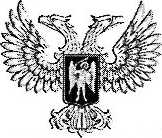 Министерство агропромышленной политики и продовольствияДонецкой Народной РеспубликиГЛАВНОЕ УПРАВЛЕНИЕ РЫБНЫХ РЕСУРСОВ83016, г. Донецк, ул. Кирова, 19, (050) 011-35-30, gurdnr@mail.ruАКТпроверки соблюдения требованийприродоохранного законодательства«	»	20	года		(место составления акта)Нами (Мной), _________________________________________________________________(должности, фамилии и инициалы лиц, которые проводили проверку)__________________________________________________________________________________________________________________________________________________________с привлечением _______________________________________________________________(должности, фамилии и инициалы)в присутствии ______________________________________________________________________________________________________________________________________________(должность, фамилия и инициалы руководителя (уполномоченного им лица) субъекта хозяйствования)в соответствии со статьей 10 Закона Украины «О рыбном хозяйстве, промышленном рыболовстве и охране водных биоресурсов», и согласно Приказа Главного управления рыбных ресурсов Донецкой Народной Республики от «__» _______ 20__ года № _____ проведена ______________________ проверка соблюдения требований природоохранного(плановая/внеплановая)законодательства ______________________________________________________________(наименование субъекта хозяйствования, который проверялся)Местонахождение субъекта хозяйствования:	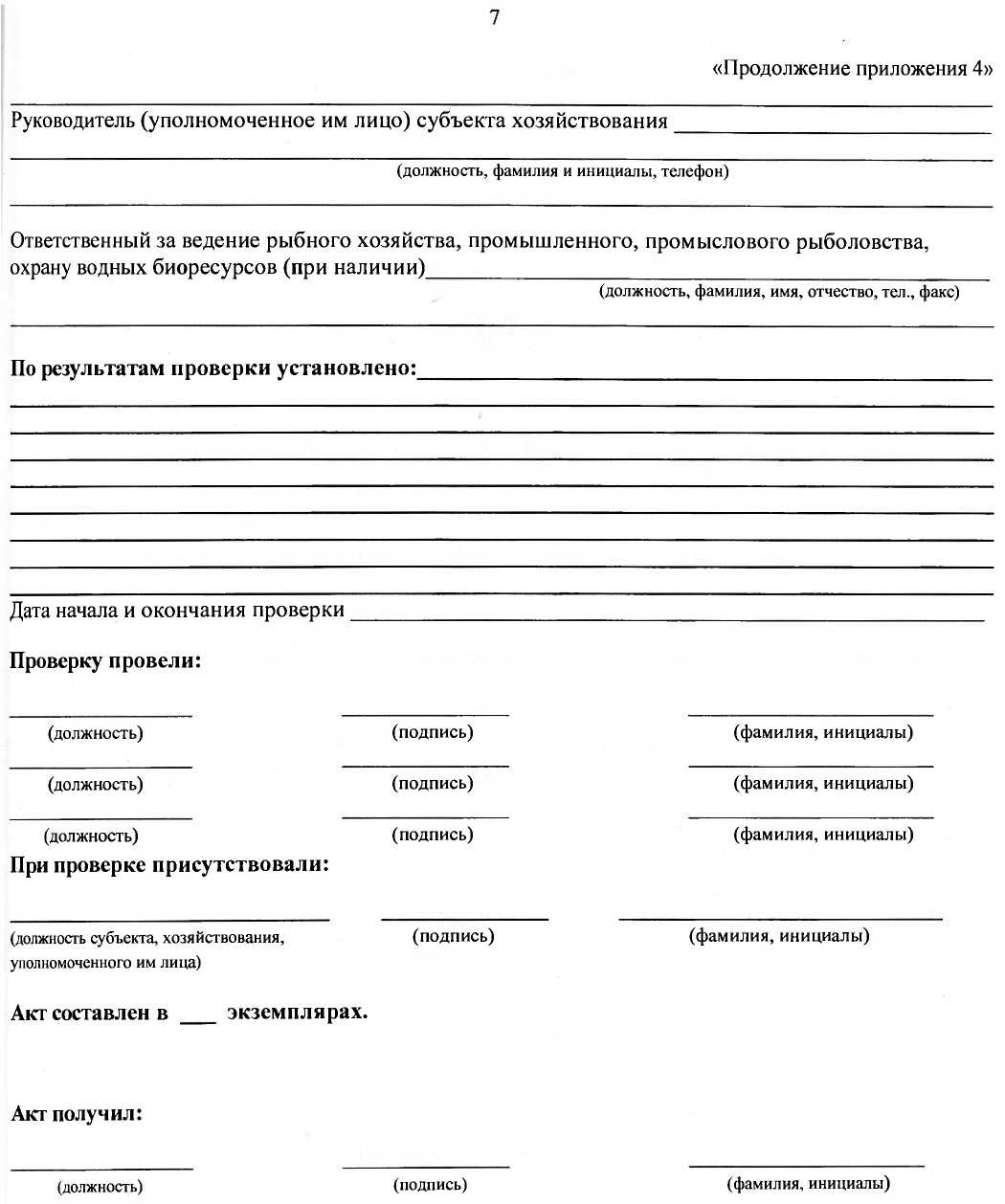 